PB DE MATEMÁTICA(manhã)1/4NotaUNIDADE:_ 	PROFESSOR:	4º BIMESTRE/2010ALUNO(A):  	Nº  	TURMA:  	3º ano	Ensino Fundamental	DATA:	/_	_/_	_Total: 100 pontosA T E N Ç Ã OPreencha o cabeçalho de todas as páginas de sua prova.Não utilize corretor líquido e máquina de calcular.Evite pedir material emprestado durante a prova.Evite falar ou fazer barulho durante a prova, pois poderá atrapalhar seus amigos.Tenha capricho com sua letra.Faça a prova com calma, pensando bem antes de responder as questões. Não se esqueça de revê-las, antes de entregá-la.Questão 01:	(10 pontos / 5 cada)A divisão é a operação inversa da multiplicação.Observe a tabela.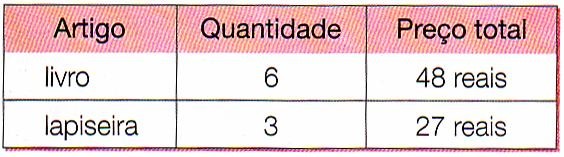 Qual é o preço de 1 livro?	_ 	E o preço de 1 lapiseira?	_ 	Questão 02:	(8 pontos)Leia e resolva.Fernando gastou 528 reais na compra de uma passagem aérea de ida e volta. Como a ida e a volta têm o mesmo preço, quanto custou só a ida?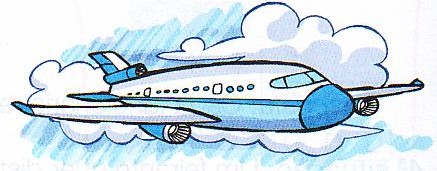 _	_	_	_	_	__Questão 03:	(20  pontos / 5 cada)Veja as divisões escritas e assinale as que são exatas.a) (	) 32 : 4	b) (	) 56 : 8	c) (	) 26 : 6	d) (   ) 45  : 5Cálculob)	c)	d)Questão 04:	(10  pontos / 5 cada)O quilograma (Kg) é a unidade mais utilizada das medidas de massa.Escreva por extenso o peso das mercadorias.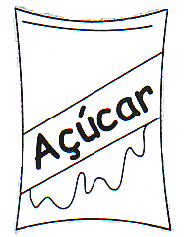 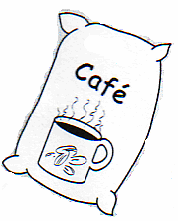 2 Kg1 KgQuestão 05:	(06 pontos)Observe a figura, calcule e determine o peso do gatinho.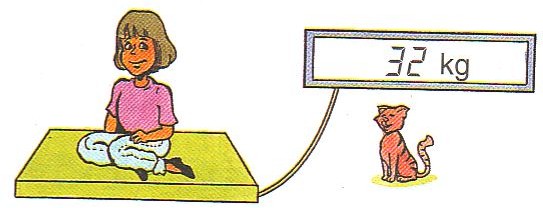 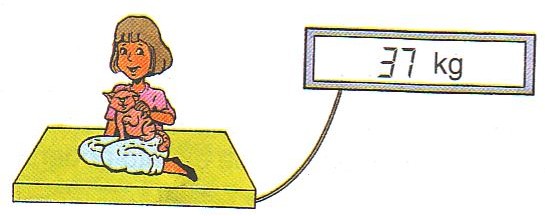 O gatinho pesa	_	_.Questão 06:	(06 pontos)Observe a balança e responda.Se a caixa tem 450 g, a bola tem mais ou menos de 450 g?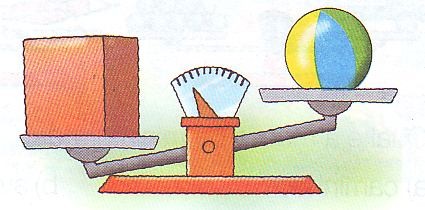 _	_	_Questão 07:	(12 pontos / 06 cada)A unidade básica das medidas de capacidade é o litro (l).Leia e responda com atenção.Um carro – pipa transporta 666 litros de água.Quantos baldes de 6 litros poderão ser enchidos com toda essa água? Cálculo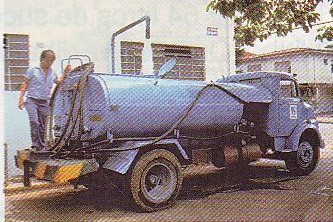 Resposta: _	_	_ 	O mel foi vendido em potes de 1 litro. Cristina comprou a quantidade indicada no desenho.Quantos litros de mel ela comprou?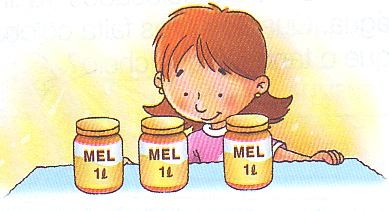 Resposta: _	_	_ 	Questão 08:	(16 pontos / 4 cada)Marque com um X o que você pode comprar em litros.(	) barbante	(	) xampu	(   ) queijo	(	) azeiteQuestão 09:	(12 pontos / 6 cada)Leia e resolva os problemas.O professor de Educação Física repartiu os 42 alunos igualmente em 2 grupos.Cada grupo ficou com quantos alunos?S.M.	CálculoResposta: _	_	_ 	Uma empresa tem 96 funcionários. Uma pesquisa revelou que a metade desses funcionários vai ao trabalho usando condução própria.Quantos são esses funcionários?S.M.	CálculosResposta:	_	_	_	_	_ 	